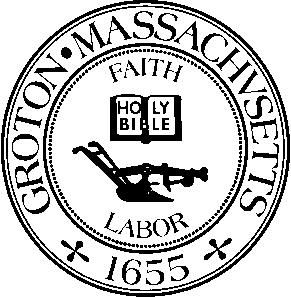 Date:  			Monday, June 6th, 2022Time:  			7:00 PMLocation:  			1st Floor Meeting Room, Groton Town Hall, 173 Main StreetMembers Present:  	Robert J. Fleischer, Chairman; Michelle Collette, Member; Evan Thackaberry, Member; Ira Grossman, Nashoba Associated Board of Health AgentOthers Present:	Jack Maloney, Dillis & Roy Civil Design Group, Inc.; Brian Stevenson; Kirk Parent; Souvey Dey; Kevin Ritchie, Civil Solutions; Susan and Arthur TammaroRobert Fleischer called the meeting to order at 7:00 p.m.0 OLD DUNSTABLE ROAD, LOT 1A – Septic Design System Variance RequestJack Maloney of Dillis & Roy Civil Design Group, Inc. presented on behalf of their client, Brian Stevenson and requested the following variances for 0 Old Dunstable Road, Lot # 1A (Map: 248, Parcel: 5):Local Variances - Board of Health Regulation #4:Leaching facility to a property line, 20’ (Provided-Primary-12.1’, Reserve-11.2’)Mr. Maloney provided overview of plans.Abutter Robert Foley from 12 Crystal Springs Lane was present and asked about whether the variance being requested would have any effect on the existing conservation buffer.Ira Grossman said no impact is anticipated.Brief discussion ensued regarding details of proposed plans.Mr. Foley expressed concern that not all abutters were aware of this variance hearing as both the date and time may not have been included on the abutter notification.Property owner Mr. Stevenson confirmed that this request was not time sensitive.Michelle Collette moved to continue the variance hearing for 0 Old Dunstable Road, Lot # 1A (Map: 248, Parcel: 5) to the next regularly scheduled meeting on Monday, July 18th, 2022 at 7PM to allow time for the applicant to notify abutters as required in the regulations.Evan Thackaberry seconded and the motion carried.GROTON COMMUNITY SCHOOL CAMP (GCS) – Camp Variance RequestRepresentative from the Groton Community School Camp was present and requested the following annual variances for their summer camp at 110 Boston Road:105 CMR 430.101 (A) – The ratio of supervisory staff persons for GCS Summer Camp is to be one supervisory staff person for every eight campers age six and under.Michelle Collette moved to grant the variances being requested as stated in the letter dated May 16th, 2022 for the 2022 Groton Community School Summer Camp at 110 Boston Road.Evan Thackaberry seconded and the motion carried.OLD / NEW BUSINESSPFAS UPDATESMichelle Collette attended the PFAS meeting with the Groton Dunstable Regional School Committee.DEP is beginning to test private wells and will start in Zone 1.The Groton Board of Health forwarded copies of all water test results received from residents in the abutting properties to the high school who had their well water tested.MEETING MINUTESThe Board reviewed the meeting minutes dated May 16th, 2022.Evan Thackaberry moved to accept the meeting minutes dated May 16th, 2022.  Michelle Collette seconded and the motion carried.14 WHILEY ROAD, UNIT A – Variance Request to State Sanitary Code 410.250:  Habitable Rooms Other than Kitchen -- Natural Light and Electrical OutletsKirk Parent general contractor for 14 Whiley Road, Unit A as well as property owner Souvik Dey were present and provided brief overview of proposed plans to basement.  They would like to add a home theater and game room to the basement.Ira Grossman has no objections.Evan Thackaberry moved to grant the variances as presented for 14 Whiley Road, Unit A to the State Sanitary Code 410.250:  Habitable Rooms Other than Kitchen -- Natural Light and Electrical Outlets as described in the letter dated June 3rd, 2022 and that the Board of Health Decision Notice be recorded with the Middlesex South Registry of Deeds prior to the issuance of the Building Permit.Michelle Collette seconded and the motion carried.INVOICES AND PERMITSBoard members reviewed and signed invoices and permits.DISCUSS EMAIL RECEIVED FROM DR. NARAYANBrief discussion ensued regarding email received from Dr. Narayan questioning efficacy of face masks.Board members would like to refer the public to the CDC and Mass Department of Public Health websites  as an established authority for guidance.26 VALLIRIA DRIVE – Discussion of Approved Septic Capacity Versus Actual UsageKevin Ritchie of Civil Solutions, Inc. and his clients, Susan and Arthur Tammaro from 26 Valliria Drive were present to seek guidance from the Board of Health with regard to proposed plans for their failed septic system.Mr. Ritchie and Mr. Tammaro provided overview of property’s history.  Original septic permit was for a 3-bedroom house but Mr. Tammaro was informed it was a 4-bedroom house at the time of purchase.  An in-law addition was added in the 1990’s and all permits were signed off by the Building Department.The property is being put up for sale and they are seeking guidance on how to proceed with the septic design to ensure that everything meets full compliance.Brief discussion ensued regarding current structure layout.Ira Grossman proposed drafting a 5-bedroom Deed Restriction for review and approval as an option.The Board members agreed that they would be comfortable with this being treated as an upgrade design for an existing 5-bedroom house. Mr. Ritchie has not started the design process yet but is considering utilizing a dual compartment tank which Mr. Grossman said would be optimal for the structure size.Mr. Grossman will also check to ensure that the Assessors records match to reflect that this will be a 5-bedroom and not a 6-bedroom house.Mr. Ritchie will work on design and return with any variances required.ANNUAL BOARD REORGANIZATIONRobert Fleischer moved to nominate Michelle Collette to serve as Chairperson.  Evan Thackaberry seconded and the motion carried.Ms. Collette accepted the nomination.DISCUSS ANY FOLLOW UP FROM THE GROTON DUNSTABLE REGIONAL SCHOOL COMMITTEE MEETING ON 5/18/2022 ON RE-MASKING POLICYAs follow up to the Groton Dunstable Regional School Committee Evan Thackaberry put together data graphs and reviewed these with the Board members.The Board members agreed they would like to receive reports of updates from the school in the event there is an uptick in case numbers.Mr. Thackaberry will draft a letter to the Groton Dunstable Regional School Committee for review at the next Board of Health meeting.Robert Fleischer moved to adjourn the meeting at 8:15 p.m.  Evan Thackaberry seconded and the motion carried.Minutes by Sammie Kul.APPROVED:  July 18, 2022